Comunicato stampa 4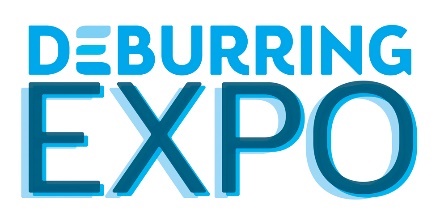 Quinta edizione della fiera leader delle tecniche di sbavature e delle superfici di precisioneDal 10 al 12 ottobre 2023 alla fiera di Karlsruhe, GermaniaDeburringEXPO – Nuove soluzioni e know-how per una sbavatura e una finitura delle superfici efficiente e sostenibileNeuffen, agosto 2023: Dal 10 al 12 ottobre 2023, l'industria della sbavatura e della finitura delle superfici si riunirà nuovamente alla DeburringEXPO presso il Centro Fiere di Karlsruhe. I leader di mercato e le aziende all’avanguardia per le tecnologie, le aziende “Hidden Champion”, le start-up e gli istituti di ricerca presenteranno soluzioni e servizi innovativi e ulteriormente sviluppati per le sfide attuali e future in queste fasi di produzione rilevanti per la qualità e i costi. A corollario di un’offerta di espositori unica e internazionale ci sarà anche un interessante programma di supporto con aree a tema e un forum specialistico bilingue.Attualmente le aziende manifatturiere devono affrontare sfide importanti per rimanere competitive. Le fasi di produzione come la sbavatura, l'arrotondamento dei bordi, la pulizia dei componenti e la finitura delle superfici passano spesso in secondo piano, ma così non dovrebbe essere, dal momento che il potenziale di ottimizzazione di questi processi produttivi è enorme. In qualità di unica piattaforma internazionale di informazione e approvvigionamento per questi settori, DeburringEXPO mostra ai responsabili delle decisioni di investimento, agli sviluppatori e ai progettisti, agli acquirenti tecnici, ai responsabili della produzione e della fabbricazione i modi e le soluzioni per migliorare i processi e renderli più economici e a basso consumo di risorse. “Da un lato, le numerose innovazioni e gli ulteriori sviluppi presentati dagli espositori alla fiera leader per le tecnologie di sbavatura e le superfici di precisione parlano chiaro. Inoltre, si tratta di soluzioni per contrastare la carenza di lavoratori qualificati", riferisce Hartmut Herdin, amministratore delegato della società privata di organizzatore fiere fairXperts GmbH & Co. KG. “D'altra parte, anche il programma di supporto con varie aree a tema e il forum specialistico sono pensati per offrire alle aziende stimoli e suggerimenti per l'ottimizzazione dei processi, la riduzione dei costi e l'aumento della sostenibilità.”Innovazioni e ulteriori sviluppi per tutti i compitiChe si tratti di un leader di mercato o tecnologico, di un’azienda “Hidden Champion”, una start-up o un istituto di ricerca, tradizionalmente gli espositori utilizzano la DeburringEXPO per presentare per la prima volta le innovazioni e gli ulteriori sviluppi al pubblico specializzato. Tra questi figurano novità mondiali come il robot di sbavatura ad autoapprendimento per pezzi dentati e la prima fresa a smussare con un tagliente a forma di V, che evita le bave secondarie e quindi i successivi processi di sbavatura. Verranno inoltre presentati nuovi sistemi e metodi per la sbavatura e la pulizia completamente automatizzata dei componenti in un unico processo, utilizzando sia il getto d'acqua ad alta pressione che gli ultrasuoni o a secco con granulato di CO2. Nel campo della microlavorazione e della produzione efficiente e a risparmio di risorse di superfici orientate all'applicazione, i prodotti, le tecnologie, i processi e i servizi nuovi e ulteriormente sviluppati consentono di ottimizzare la competitività.Aree a tema su ambiti rilevanti per la concorrenzaAnche le tre aree a tema presenti alla DeburringEXPO di quest'anno forniscono stimoli per affrontare le sfide attuali e future. Ad esempio, la zona "Garanzia di qualità nel processo di sbavatura" fornisce informazioni mirate sui diversi metodi di misurazione e sui loro punti di forza e limiti, al fine di dimostrare la conformità alle specifiche sempre più rigorose per la sbavatura, l'arrotondamento dei bordi e la finitura delle superfici. Nell'area espositiva speciale "Sbavatura automatizzata" vengono presentate le ultime possibilità di automatizzare la lucidatura, la rettifica e la sbavatura dei componenti con i robot, contribuendo anche a contrastare la carenza di manodopera qualificata. Sia prima che dopo la sbavatura, una pulizia tecnica in linea con i requisiti è un prerequisito essenziale per la qualità dei processi di lavorazione successivi e quindi per componenti di alta qualità. I metodi e i processi corrispondenti sono presentati nell’area a tema "Pulizia dopo la sbavatura". Forum specialistico bilingue - Conoscenze, tendenze e applicazioni delle migliori pratiche“A complemento della gamma di soluzioni degli espositori che abbracciano varie tecnologie, materiali e settori, la DeburringEXPO assicura un efficace trasferimento di conoscenze con un forum specialistico integrato di tre giorni", spiega Hartmut Herdin. Il programma, con un totale di 23 presentazioni di esperti dell'industria e della scienza, con traduzione simultanea (tedesco <> inglese), è suddiviso in cinque blocchi di conferenze: "Sbavatura meccanica", "Garanzia di qualità", "Sbavatura automatizzata con robot industriali", "Pulizia dopo la sbavatura" e "Sbavatura non meccanica". Le presentazioni ruotano attorno a temi quali basi e modi per l’ottimizzazione dei processi e dei costi, rapporti sulle applicazioni delle migliori pratiche e tendenze. La partecipazione è gratuita per i visitatori della fiera, così come una copia della brochure aggiornata e ampliata “Conoscenze di base nelle tecniche di sbavature” in tedesco e in inglese. Per ulteriori informazioni, per il programma completo dell’esposizione, il programma del forum specialistico e per l’elenco temporaneo degli espositori, consultare la pagina www.deburring-expo.de.DidascalieFoto: Botzian-Kirch_Cobot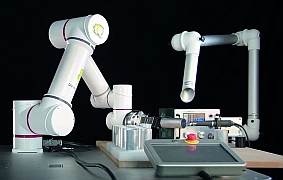 Per quanto riguarda la sbavatura automatizzata, non saranno presentate solo diverse soluzioni innovative da parte degli espositori, ma ci sarà anche un'area espositiva speciale dedicata a questo tema.Fonte immagine: Botzian & Kirch GmbHFoto: Kempf_Burless Chamfering Cutter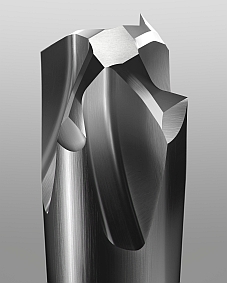 Numerose innovazioni e ulteriori sviluppi saranno presentati anche nel settore degli utensili di sbavatura, ad esempio la prima fresa per smussare al mondo con un tagliente a forma di V che evita completamente le bave secondarie. Fonte immagine: KempfFoto: fairXperts_FF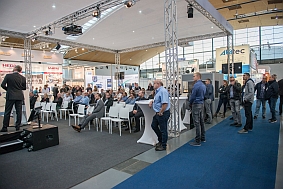 I forum specialistici integrati che si svolgeranno durante le tre giornate, con un totale di 23 presentazioni con traduzione simultanea (tedesco <> inglese), si concentreranno su basi e modi per l’ottimizzazione dei processi e dei costi, rapporti sulle applicazioni delle migliori pratiche e tendenze, nonché sui contenuti specifici delle aree a tema. Fonte immagine: fairXperts- - -Ringraziamo anticipatamente per l’invio di copie o di link di pubblicazioni. Responsabile per le redazioni e per la richiesta di materiale illustrativo:SCHULZ. PRESSE. TEXT., Doris Schulz, giornalista (DJV), Landhausstrasse 12 70825 Korntal, Germania, tel. +49 (0)711 854085, ds@pressetextschulz.de, www.schulzpressetext.defairXperts GmbH & Co. KG, Hartmut Herdin, Hauptstrasse 7, 72639 Neuffen,Germania, tel. +49 (0)7025 8434-0, info@fairxperts.de, www.fairxperts.de